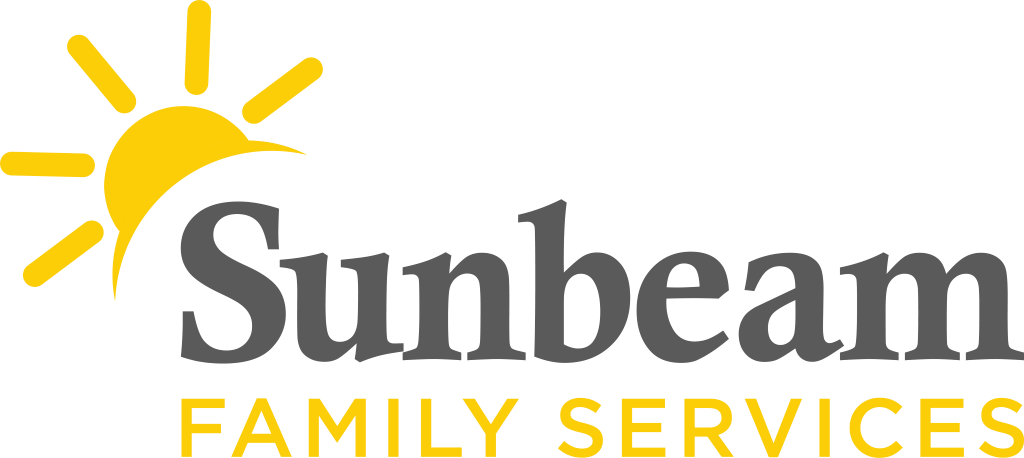 For Immediate Release
Jan. 25, 2021Contact
Jeremy Coleman  
Marketing and Communications Manager   
jcoleman@sunbeamfamilyservices.org  
Office: (405) 609-1947 Mobile: (405) 202-5140Watch the Early Childhood Services Recruitment VideoSunbeam Seeks to Hire Nearly 30 Early Education Staff, Teachers Employees Support Sunbeam’s Early Education Centers, Community  (OKLAHOMA CITY) – Sunbeam Family Services is hiring nearly 30 positions to support its early education centers. Open positions include certified teachers for infants and toddlers and family advocates. 

“Sunbeam is a leader in early childhood care and education for OKC, and we are growing,” said Paula Gates, chief program officer for early childhood services. “We are opening new schools targeted for the early years of development, serving birth to three across the metro.  We are looking for qualified teachers dedicated to building strong children and families, practice good health and well-being, and appreciate high-quality learning opportunities.” 

This year, Sunbeam will help 680 children from birth to age 3 prepare for school and life success. The nonprofit is looking to hire more teachers and staff to support infants, toddlers and their families. 

“We are the Early Head Start provider for Oklahoma City, that provides a low teacher-child ratio, beautiful and creative learning environments, and comprehensive wrap-around services for families,” said Gates. “Our teachers are the heart-beat of our child care centers. We are an employee first organization to serve our community best!”

Sunbeam has been voted a “Best Place to Work” for the sixth year in a row and was recognized as a Family Positive Workplace by the Potts Family Foundation and the OK25by25 Coalition.  The nonprofit offers training opportunities year-round to support staff’s growth. Employees also receive a generous leave and benefits package that includes medical, dental, life, and disability insurance. Additionally, employees have access to mental health services and a 403(b) retirement savings plan, where contributions are matched up to 7 percent. Through the monthly “Beamer Living the Mission” award, Sunbeam spotlights employees who shine in their service to the community.“I love working for Sunbeam because I always feel valued and supported,” said Sunbeam employee Melissa Manning.  “I’ve been given tons of opportunities to learn, grow, and share my knowledge with others. I also love my co-workers!”

Established in 1907, Sunbeam Family Services is committed to helping children, families and seniors learn, grow, and thrive. The nonprofit’s collaborative partnerships and innovative programs empower and unite central Oklahomans. This is made possible thanks to the dedicated staff who walk alongside clients to build bright futures and a strong community.

To learn more about joining the Sunbeam family, visit SunbeamFamilyServices.org/careers. ###About Sunbeam Family Services 
Founded in 1907, Sunbeam Family Services is one of Oklahoma’s longest serving nonprofits. The nonprofit helps children, families and seniors learn, grow and thrive. To learn more, call (405) 528-7721, visit sunbeamfamilyservices.org, or join the conversation on Facebook, Twitter and Instagram. 